Colegio José Félix RestrepoPactemos Paz, Construyamos convivenciaSemana Por la Paz 2014, Conviviendo en Armonía en el José FélixCOMPROMISO PARA ESTUDIANTES, COLOMBIA RESPIRA PAZ JFR RESPIRA PAZEl bullying, (Matoneo) tiene consecuencias para todos los involucrados, y puede llegar a ser una pesadilla. Los niños se sienten aislados, tristes y con miedo de ir a la escuela. YO puedo detener el maltrato involucrándome de algunas formas específicas. Aquí está mi compromiso: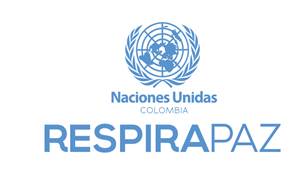 Cambio de Actitud y Fortalecimiento de Valores- El cambio empieza por mi, debo realizar un cambio en mi forma de actuar frente a mis antivalores, por ello fomentare en forma proactiva, la contruccion de mi proyecto de vida, fortaleciendo los valores positivos que hay en mi y en mi familia.No me quedaré callado – Cuando vea a un niño que esté siendo humillado o lastimado, diré algo. Voy a hablar sobre bullying con mis amigos y los adultos que forman parte de mi vida, para que todo el mundo sepa que yo creo que molestar a otros está ma, comunicare a mi Director e grupo aquellos que fomentan la convivencia negativa para que ellos sean orientaos positivamente.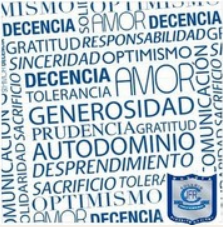 Seré un defensor – Voy a defender a otras personas que podrían necesitar mi ayuda, no sólo a mis amigos más cercanos. No voy a quedarme callado cuando alguien esté siendo maltratado.Seré un modelo a seguir — Con mis acciones cotidianas, voy a demostrar que podemos convivir en mi escuela, resolviendo nuestros conflictos de forma pacífica. No voy a maltratar o excluir a nadie, ni voy a contar rumores en persona o a través de mi celular o computadora.Viviré los Valores del hogar o del Colegio — Con mis acciones cotidianas demostrare los valores inculcados en mi casa y aprendidos en el pacto de convivencia dentro del colegio, seré un modelo en todas mis actividades diarias.Seré Líder Positivo del Colegio — Con mis acciones cotidianas demostrare, que entre todos podemos construir paz, construir ConvivenciaParar el bullying empieza conmigo. Firmar este pacto puede cambiar mi vida y la de otra persona de manera significativa. Lo voy a comentar a mis amigos y familiares para ayudar a construir una comunidad comprometida con poner fin al bullying, (Matoneo). ¡No voy a quedarme callado!COLEGIO JOSE FELIX RESTREPO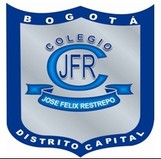 34 AÑOS FORMANDO INTEGRALMENTESEMANA POR LA PAZ PACTEMOS PAZ, CONSTRUYAMOS CONVIVENCIATEJIENDO VALORESCurso  Valor   TejidoValor   TejidoValor   TejidoFirmaNombre CompletoSi No 